                                                                                                                                               УТВЕРЖДАЮ :_____ _________________________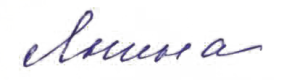                                                                                                                    Директор ГАУСО «Кольчугинский дом милосердия»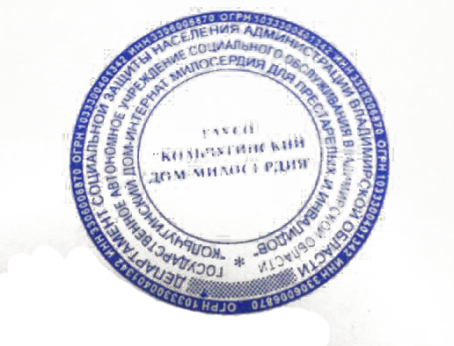                                                                                                                    С.В.Янина 01.01.2022г. ПОЛОЖЕНИЕО порядке учёта сохранности, списания, а также приема на хранение личного имущества ( ценностей) получателей социальных услуг ( в т.ч. и умерших) в ГАУСО «Кольчугинский дом милосердия»Общие положенияНастоящий Порядок разработан во исполнение пункта 12 статьи 12 Федерального закона от 28.12.2013г. №442-ФЗ « Об основах социального обслуживания граждан в Российской Федерации и определяет порядок приема , хранения и выдачи личных вещей, документов, денег и ценностей получателей социальных услуг в ГАУСО «Кольчугинский дом милосердия» ( далее- Учреждение).Используемые термины и определенияЛичные вещи- вещи, которые имеют сугубо личный характер, предназначенные исключительно для собственного пользования, с которыми получатель социальных услуг прибывает в Учреждение одежда, бельё, обувь, предметы личной гигиены, бытовые приборы, инструменты, компьютерная техника, сотовый телефон и другие.Документы- документы, удостоверяющие личность, предоставляющие права, с которыми получатель социальных услуг прибывает в Учреждение: паспорт, пенсионное удостоверение, ИНН, СНИЛС, удостоверение ветерана, трудовая книжка, сберегательная книжка, банковская карта и другие.Медицинские документы-  медицинские документы, с которыми получатель социальных услуг прибывает в Учреждение: медицинская карта, выписка из истории болезни, индивидуальная карта амбулаторного больного, медицинский страховой полис, справка МСЭ, ИПР и другие.Деньги- банковские билеты Центрального банка Российской Федерации, металлические монеты, иностранная валюта.Ценности- ценные бумаги, ювелирные украшения и др. получателя социальных услуг.Прием, хранение, выдача личных вещей, документов, денег и ценностей получателей социальных услуг ( в том числе и умерших получателей социальных услуг)3.1.При поступлении гражданина, являющегося получателем социальных услуг, на стационарное обслуживание в Учреждение, его личные вещи принимаются кастеляншей, заносятся  в арматурную карту и журнал и направляются для санитарной обработки.3.2.После санитарной обработки необходимые для использования личные  носильные вещи возвращаются получателю социальных услуг. На каждой личной вещи получателя социальных услуг ставится отметка о владельце.3.3.Остальные личные вещи сдаются в помещение для хранения в отделениях Учреждения.3.4.Сезонные одежда и обувь получателей социальных услуг хранятся в помещении для хранения в отделениях Учреждения.3.5.Личные вещи, не сданные в помещение для хранения кастелянше, хранятся получателем социальных услуг в жилой комнате, оборудованной шкафом и тумбочкой. 3.6.Стирка личных носильных вещей получателей социальных услуг осуществляется сотрудниками Учреждения (машинист по стирке  белья и ремонту спец.одежды).3.7.В случаи смерти получателя социальных услуг его личные вещи подлежат списанию, либо по заявлению передаются родственникам или иному законному представителю. Новые вещи умершего получателя социальных услуг передаются на склад по накладной, те вещи от которых отказались родственники.3.8.Документы, удостоверяющие личность, предоставляющие права, с которыми получатель социальных услуг прибывает в Учреждение (паспорт, пенсионное удостоверение, ИНН, СНИЛС, удостоверение ветерана, трудовая книжка, и другие) хранятся в комнате для проживающих в тумбочке  в несгораемом ящике (сейфе) ключ находится у получателя социальных услуг либо на хранении у старшей медицинской сестры.3.9.Документы удостоверяющие личность, предоставляющие права, с которыми получатель социальных услуг прибывает в Учреждение (паспорт, пенсионное удостоверение, ИНН, СНИЛС, удостоверение ветерана, трудовая книжка, сберегательная книжка и другие) при необходимости , дееспособному получателю социальных услуг выдаются под роспись и сдаются получателем социальных услуг под роспись с отметкой в журнале регистрации личных документов (приложение №3).3.10.В случаи смерти получателя социальных услуг, обнаруженные принадлежащие ему денежные средства и ценности, хранятся в Учреждении либо вносятся на р/с  до востребования их лицом, у которого имеется свидетельство о праве на наследование, выданное в установленном законном порядке.3.11.Учёт умерших получателей социальных услуг ведётся старшей медсестрой учреждения, соответствующем журнале где отмечается : ( дата рождения, дата смерти, Ф.И.О. гражданина, причина смерти, кто захоранивает , период пребывания в Учреждении) (приложение №2)Порядок ведения учета, обеспечение сохранности личного имущества получателей социальных услуг ( в т.ч. умерших получателей социальных услуг)4.1.Личная одежда, вещи и ценности получателей социальных услуг, поступающих в Учреждение, ставятся на учёт. Кроме этого, кастелянша заносит перечень вещей в арматурную карту.4.2. Одежда и вещи получателей социальных услуг, не находящиеся в непосредственном пользовании, по их желанию сдаются на хранение в специально предназначенные для этого помещения.4.3.Одежда и личные вещи получателей социальных услуг, находящиеся в непосредственном личном пользовании, дезинфицируются, маркируются, заносятся в арматурную карточку учета личных вещей (Приложение №1)и  хранятся в специально предназначенных для этого помещениях с ограниченным доступом посторонних лиц, оборудованных шкафами, стеллажами, замками.4.4.Сроки носки и эксплуатации личных вещей получателей социальных услуг, устанавливаются по общей норме Учреждения.4.5.Ценности получателей социальных услуг хранятся в комнате для проживающих в тумбочке  в несгораемом ящике (сейфе) ключ находится у получателя социальных услуг .4.6.Деньги, ценности и документы умерших получателей социальных услуг хранятся в сейфе либо на р/с счете Учреждения до востребования их лицом, у которого имеется свидетельство о праве на наследование, выданное в установленном законном порядке. Деньги , сберегательные книжки, банковские карты, переходят к родственникам умершего получателя социальных услуг с момента вступления в наследство. Ценности и документы умерших получателей социальных услуг, передаются родственникам умершего по их письменному заявлению. В случаи смерти получателя социальных услуг и отсутствия у него родственников или иных законных представителей, которым могут быть переданы документы, его паспорт передается в территориальный орган записи актов гражданского состояния (ЗАГС).4.7.За личные вещи, документы, деньги, ценности не обнаруженные в комнате получателя социальных услуг ( в т.ч. умершего), и не сданного по акту учреждение ответственности не несёт.4.8.Личное дело умершего получателя социальных услуг формируется и отправляется на хранение а Архив учреждения.4.9.Ответственность и контроль за организацию хранения, учета и возврата личных вещей, денег, документов и ценностей, принадлежащих получателям социальных услуг, возлагается на старшую медицинскую сестру.Порядок проверки наличия и состояния сохранности личного имущества получателей социальных услуг  (в т.ч. и умерших получателей социальных услуг ).5.1.Периодически, не реже 1 раза в месяц, кастелянша производит проверку наличия и состояния личного имущества получателей социальных услуг , а затем фиксирует в личной арматурной карточке проживающего (Приложение № 1).5.2.В случае утери, порчи данного имущества, ответственные лица (кастелянша) в присутствии старшей медицинской сестры или лица, на которое возложены данные обязанности, в течение 3-х дневного срока производят расследование факта утери или порчи, и составляют акт на списание имущества с указанием причины  и даты.5.3.В случае, выявления ненадлежащего контроля за сохранностью вещей со стороны работников Учреждения, виновный возмещает стоимость вещи в полном объеме.Порядок работы с выморочным имуществом6.1.В соттветствии со ст.1151 ГКРФ в случае, если у умерших получателей социальных услуг  отсутствуют наследники как по закону , так и по завещанию, либо никто из наследников не имеет право наследовать или все наследники отстранены от наследования, либо никто из наследников не принял наследства, либо все наследники отказались от наследства и при этом никто из них не указал, что отказывается в пользу другого наследника, имущество умершего считается выморочным.6.2.Выморочное имущество переходит в порядке наследования по закону в собственность Российской Федерации.6.3.Порядок наследования и учета выморочного имущества, переходящего в порядке наследования по закону в собственность РФ, а также порядок передачи его в собственность РФ определяется законом.6.4.Учреждение обращается в соответствующие территориальные органы агенства по управлению государственным имуществом в Кольчугинском районе (Прокуратура, районный суд, Росимущество) и направляет сведения о денежных средствах умерших получателей социальных услуг, находящихся на хранении в учреждении (счет в банке), которое в соответствии с законодательством РФ считается выморочным.6.5.МТУ Росимущества во Владимирской области по управлению государственным имуществом принимает в установленном порядке выморочное имущество, которое в соответствии с законодательством РФ переходит в порядке наследования в собственность Р.Ф.